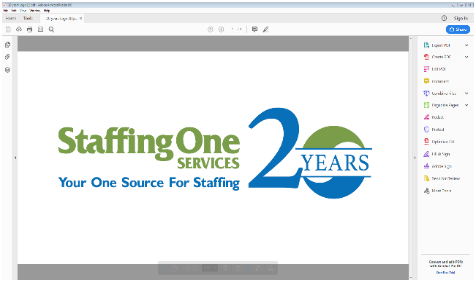 St. Louis City Public School Weekly Time SheetEmployee Name______________________________________ Last 4 Digits of SSN__________ Monday _____/_____/_____School__________________________In_________Out_________Break________Total_______        Lead Name _______________________________  Lead Signature ________________________Tuesday _____/_____/_____School__________________________In_________Out_________Break________Total_______        Lead Name _______________________________  Lead Signature ________________________Wednesday _____/_____/_____School__________________________In_________Out_________Break________Total_______        Lead Name _______________________________  Lead Signature ________________________Thursday _____/_____/_____School__________________________In_________Out_________Break________Total_______        Lead Name _______________________________  Lead Signature ________________________Friday _____/_____/_____School__________________________In_________Out_________Break________Total_______       Lead Name ____________________________  Lead Signature_____________________